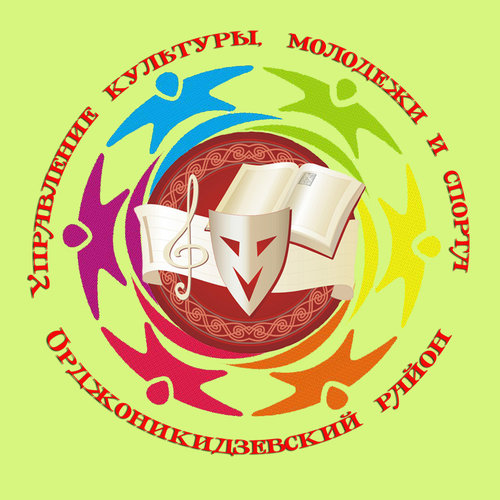 Информационный отчет о работе учреждений культуры Орджоникидзевского района за  2017 годап. КопьевоОрджоникидзевский район 2017 годСодержание1.Сеть клубных учреждений культурыВоспитанием подрастающего поколения, развитием творческих способностей и организацией досуга населения в Орджоникидзевском районе заняты20 учреждений клубного типа, из них 9 - имеют статус юридического лица (3 – казенных, 6 – бюджетных) и 11 филиалов.Муниципальные учреждения культуры Орджоникидзевского районапо организационно-правовой форме за 2017 годаСписок клубных учреждений культуры РХпо административно-территориальному признакув 2017 годуСписок населённых пунктов Орджоникидзевского района,не имеющих КДУ вследствие малочисленности населения за 2017 год. 2. Материально-техническая база 	Число зданий учреждений культурно-досугового типа в районе составляет 20 единиц, количество зрительных залов в данных учреждениях также составляет 20. Из 20 клубных учреждений в специально построенных помещениях расположено 12 и в приспособленных 6. На территории муниципального образования Орджоникидзевский район культурно-досуговую деятельность осуществляет 13 СДК, 1 ДК и 6 СК. В двух населенных пунктах д. Агаскыр (население 8 человек) и д. Подлиственки (население 7 человек) отсутствуют клубные учреждения. В районном центре (п. Копьево) отсутствует районный Дом культуры. Поселковый Дом культуры в п.Копьево расположен в приспособленном здании (бывший кинотеатр), число зрительских мест в котором всего 170 (население 4638 человек).  Число посадочных мест, в зрительных залах составляет 1910, среднее число мест на 1 КДУ составляет 95,5. Большинство зданий учреждений культуры имеют амортизационный износ более 90%. Показатель доли муниципальных учреждений культуры, здания которых требуют капитального ремонта, в общем количестве муниципальных учреждений культуры на начало 2017 года составляло 8 учреждений клубного типа, что соответствует 40% (подтверждающие документы имеются только у 3 КДУ, у 5 учреждений имеются только дефектные ведомости). По состоянию на 31.12.2017 года капитальный ремонт требуется 5 КДУ, что составляет 25%. Большинство муниципальных учреждений культуры из-за отсутствия денежных средств не могут провести капитальный ремонт. Для участия в государственных программах на условиях софинансирования требуется составление проектно-сметной документации и проведения экспертизы ПСД, но у учреждений даже на это нет денежных средств.За отчетный период в населенных пунктах района новые здания учреждений культуры не строились.В 2017 году проведен текущий ремонт здания МКУ «Орджоникидзевский сельский дом культуры», на эти цели израсходовано из бюджета поселения сумма 230000,00 руб., произведен ремонт электропроводки и приборов освещения, установлена противопожарная система охраны. Проведен текущий ремонт  здания БУК «Красноиюсский сельский дом культуры», на эти цели израсходовано из бюджета поселения сумма 2400,00 руб., окраска окон и дверей. Составлены локальные сметные расчеты на проведение текущего ремонта в 6 КДУ на общую сумму 1919953,00 руб., проведение ремонта планируется в 2018 году.За отчетный период закончен капитальный ремонт здания МКУ «Орджоникидзевский сельский дом культуры», который был начат в 2016 году. На эти цели израсходовано из бюджета поселения сумма 969732,00 руб. Также проведен капитальный ремонт здания МКУК «Гайдаровский сельский клуб», на условиях софинансирования в рамках государственной программы Республики Хакасия «Сохранение и развитие малых и отдаленных сел Республики Хакасия на 2016-2018 годы», на сумму 238159,00 руб. А также МБУК «Копьевский Дом культуры» на условиях софинансирования в рамках государственной программы Республики Хакасия «Развитие агропромышленного комплекса Республики Хакасия и социальной сферы на селе на 2013-2020 годы», на сумму 3561253,28 руб. 	Материально-техническая база учреждений культуры района продолжает оставаться несовершенной и в отношении оборудования. В сельских клубах отсутствует профильное клубное оборудование, недостаточно звукоусилителей и свето-технической аппаратуры, а имеющееся в своем большинстве уже устарело и морально и физически. У 75% от общего числа сельских клубных учреждений отсутствует стационарная телефонная связь, следовательно, они не подключены к сети «Интернет». Только 3 культурно-досуговых учреждения имеют доступ к сети интернет, что составляет 15% от общего числа КДУ и 4 учреждения имеют собственный сайт или интернет-страницу, что составляет 20% от общего числа КДУ района. Все учреждения имеют автоматизированные рабочие места, количество мест 20, т.е. по одному месту на каждое КДУ.В 2017 году в рамках Федерального проекта «Местный дом культуры» и в соответствии с соглашением от 28.04.2017 года №110-21-д о предоставлении субсидий, из республиканского бюджета Республики Хакасия районному бюджету муниципального образования Орджоникидзевский район Республики Хакасия выделена субсидия в размере 680800,00 руб., на обеспечение развития и укрепление материально-технической базы муниципальных домов культуры. На условиях софинансирования из местного бюджета в рамках муниципальной программы «Культура Орджоникидзевского района на 2016-2018 годы» на эти цели направлено 30400,00 руб. Общая сумма составила 711200,00 руб. Во втором  полугодии 2017 года из полученных денежных средств 353700,00 руб. направлено на укрепление материально-технической базы МБУК «Копьевский дом культуры», 94700,00 руб. КУК «Саралинский сельский дом культуры», 206700,00 руб. МБУК «Новомарьясовский сельский дом культуры» и 56100,00 руб. КУК «Устинскинский сельский дом культуры». За отчетный период за счет средств местных бюджетов поселений было приобретены сценические костюмы на сумму 7200,00 руб. и баннеры на сумму 10686,00 руб. для МБУК «Копьевский дом культуры», для МКУ «Орджоникидзевский сельский дом культуры»  приобретены сценические костюмы на сумму 5567,00 руб., для БУК «Красноиюсский сельский дом культуры» приобретены баннеры на сумму 6720,00 руб., акустические колонки на сумму 4200,00 руб. Данному учреждению оказана спонсорская помощь Министерством спорта Республики Хакасия, подарен теннисный стол на сумму 10900,00 руб.Таблица 4Меры по улучшению материально технической базы в 2017 году были недостаточны, при дефиците бюджетов на финансовое обеспечение полномочий в сфере культуры приходятся совсем незначительные суммы, которые в основном расходуются на заработную плату и содержание зданий.При наличии всех проблем, перечисленных выше, учреждения культуры района по состоянию помещений в основном отвечают требованиям санитарно-гигиенических норм и правил, противопожарной безопасности, безопасности труда.Анализ ситуации в сфере культуры в районе свидетельствует, что состояние материально-технической базы учреждений культуры остается, слабым и исправить его в 2017 году не удалось. Состояние зданий требующих ремонта, постоянное отключение электроэнергии, задержка выплаты заработной платы работникам данных учреждений и ряд других причин не позволяет полноценно выполнять возложенные на эти учреждения функции, что конечно сказывается как на качестве, так и на количестве проводимых мероприятий.3. Кадры.Таблица 5Охват работников, прошедших курсы повышения квалификации4 .Организационно-методическая работаОрганизационно-методическую работу осуществляет организационно-методический отдел  Управления культуры, молодежи и спорта администрации Орджоникидзевского  района (далее ОМО УКМС). ОМО осуществляет координацию деятельности клубных учреждений культуры района, разрабатывает единую систему планирования, отчетности, делопроизводства курирует работу сельских клубных учреждений, выстраивает отношения по обмену и распространению опыта, реализации совместных проектов осуществляет межведомственное взаимодействие.  С целью эффективного взаимодействия, приказом по УКМС  закреплено кураторство методиста ОМО за каждым сельским КДУ.Актуальными направлениями деятельности  в 2017 году по-прежнему оставались:- информационно - аналитическая деятельность;- мониторинговая деятельность;- консультационная деятельность;- проектная деятельность.Повышение профессионального мастерства работников культурно-досуговых учреждений.Третий год в районе осуществляет свою деятельность «Школа профессионального мастерства» для работников УК района, в рамках реализации, которой прошли следующие мероприятия: Проектная деятельность.В отчетном году на территории Орджоникидзевского района стартовало 6 новых проектов различной направленности:В рамках реализации проектов «Поет село мое родное» были проведены творческие отчеты муниципальных образований Орджоникидзевского района. В отчетном году ОМО УКМС было разработано положение районного конкурса на лучшее культурно-досуговое учреждение Орджоникидзевского района.  Данное положение содержит балловую систему, на основании которой КДУ присваиваются баллы за благоустройство прилегающей территории, взаимодействие с Управлением культуры, участие в конкурсах профессионального мастерства, рост качественных и количественных показателей клубных формирований, участие в мероприятиях и выставках  разных уровней, работу культурно-досугового учреждения, как субъекта профилактики. По итогам 12 месяцев лидируют: МБУ «Копьевский ДК», «Новомарьясовский» и «Устинкинский» сельские Дома культуры.Продолжена реализация проектов 2016 года: «Творческий транзит», «Орджоникидзевский район-район культуры» и «Хакасия-мы этой силы частица».В рамках реализация проекта «Творческий транзит» в этом году сельские Дома культуры вышли на новый уровень организации концертно-гастрольной деятельности, который был выражен не только через   выездные концерты внутри района, но и за пределами Орджоникидзевского района. Так творческие коллективы и исполнители Новомарьясовского Дома культуры побывали в Красноярском крае, организовав концерты в Арабкаевском, Прилужском и Златоруновском Домах культуры.Вокальная группа «Вариант» в честь своего 30-тия отправилась вгастрольный тур под названием «Жизнь и сцену поровну деля…», Вокальная группа «Вираж» проводила концерты, посвященные творчеству Юрия Антонова «От печали до радости», в Ширинском районе побывала группа «Березонька», а народный театр «Дети Чулыма» показал жителям села Златоруновск и отдыхающим курорта оз. Учум спектакль «В бой идут одни старики».  Всего состоялось 16 внутренних выездов и 13 внешних выездов.В отчетном году среди учреждений культуры Орджоникидзевского района был объявлен районный конкурс социокультурных проектов «Инновации в культуре». Задача которого –активизировать проектную деятельность в УК. Работникам КДУ было необходимо разработать и реализовать проект в течении года на территории своего муниципального образования. Результаты проекта в номинации «Культурно-досуговые учреждения»: 1 место –МБУ «Копьевский ДК», 2 место – БУК «Красноиюсский СДК». Реализация данного проекта будет продолжена в 2018 году.Необходимо отметить положительную работу Пресс-центра, который был создан в 2015 году при Управлении культуры. После его появления активизировалось информационноевзаимодействие с учреждениями культуры района, пресс-центр в системеи оперативно информирует население района о новостях в сфере культуры Орджоникидзевского района на официальном сайте Администрации Орджоникидзевского района, в группе «Культура Орджоникидзевского района в социальных сетях, в районной газете  «Орджоникидзевский рабочий», предоставление информации на сайт Министерства культуры Республики Хакасия,  через выпуск пресс-релизов о проводимых мероприятиях, анонсов планируемых мероприятиях, освещение результатов конкурсов, объявления, ежемесячный  выпуск культафиши и т.д. Специалистом Пресс-центра было разработано положение о проведении конкурса информационно-методических, рекламных материалов и изданий учреждений культуры, по итогам которого лидером среди учреждений культуры стал МБУК «Копьевский ДК». В отчетном году активизировалась работа ОМО в осуществлении мониторинговой, контрольно-аналитической и инспекционной деятельности. Согласно графика методисты ОМО течении года выезжали по муниципальным образованиям района с целью проведения контрольных проверок различной направленности, с целью оказания методической	 и практической помощи, с целью проведения соцопроса у населения на предмет представления качества услуг КДУ. Всего за отчетный период было организовано 10.    5. Культурно-досуговая деятельность:Информационная справкаЗа 12 месяцев 2017года на территории Орджоникидзевского района прошло 3893 мероприятия, что на   9,9 % больше, чем в 2016 году (3541) по показателю  «мероприятия» .Показатель «посещения» за 2017 год  составил 84239 человек, что является 100% выполнением»Дорожной карты» по данному показателю  за 2017 год, данный показатель стабилен в сравнении с показателем «посещения» за 2016 год (84232) Число платных мероприятий в отчетном году составило 268/5575, что по сравнению с 2016 годом больше на 9,3% по показателю «платные мероприятия» (243) и на 7,5% больше по показателю «посещение» (5155).  Для детей было проведено 897 мероприятий, с охватом зрителей – 26910 человек, для молодежи  1861/30486, для старшего поколения 250/7189, что составляет удельный вес охвата населения услугами КДУ – 100%. Среднее число мероприятий в 1 КДУ – 16. Средняя посещаемость – 21 человек. Анализ культурно-досуговых мероприятий2017 год в Российской Федерации объявлен Годом экологии, в нашей республике этот Год стал Годом молодежи в связи с этим мероприятия данных направлений стали приоритетными в ходе реализации муниципальных программ в  отчетном году Работа с детьми и подростками В Орджоникидзевском районе проживает 1587 детей в возрасте от 7 до 18 лет включительно. Работа с данной категорией населения является одной из приоритетных, ведь именно в детстве мы являемся восприимчивыми к информации разного характера, и очень важно натолкнуть ребенка на правильное, положительное отношение ко всему, что нас окружает. Количество проведенных культурно-массовых мероприятий для детей и подростков в 2017 году составило 897, с количеством зрителей –26910, в 2016 году эти цифры составляли - 536/14913. Количество реализованных мероприятий по сравнению с прошлым годом выросло на 67,3%, количество зрителей – на 81%.Увеличение мероприятий для данной категории населения произошло вследствие реализации социально-культурных проектов на территории района, которые в свою очередь позволяют упорядочить и систематизировать проводимые мероприятия под единой темой и с единой целью во всех учреждениях культуры практически одновременно.Мероприятия проектов являются различными по форме проведения, что вызывает интерес у подрастающего поколения, тем самым привлекая их участвовать в данных мероприятия .Для выявления и поддержки одаренных детей в МО «Орджоникидзевский район» в марте стартовал районный конкурс юных талантов «Орджоникидзевская капель», он и стал одним из самых масштабных ключевым детским мероприятием года. Конкурс проходил в три этапа: - 1-ый «Отборочный» проходил на территории муниципальных образований. Отборочная комиссия проехала по всем уголкам района и отобрала самые яркие, запоминающиеся и качественные номера юных дарований. - 2-ой «Районный» состоялся на сцене Копьевского Дома культуры, на этом этапе было представлено 105 номеров в четырех жанровых направлениях: хореография, вокал, художественное слово и оригинальный жанр. - 3-ий этап заключительный Гала – концерт «Орджоникидзевская капель», где своё мастерство показали лучшие из лучших. Данный конкурс дал шанс раскрыть таланты более, чем 150 детям и подросткам. Запоминающимся, эмоциональным, поистине красочным мероприятием года стал районный конкурс юных красавиц «Мисс-Алиса-2017», который проходит на территории Орджоникидзевского района уже 15 лет. Данное мероприятие стало брендовым детским праздником района.  Ежегодно юные красавицы 6-7 лет презентуют себя на сцене Копьевского ДК, демонстрируя свои умения и  способности. Данный конкурс служит стартовой площадкой для творчески одаренных детей Орджоникидзевского района.Следует отметить, что в обоих конкурсах приняли участие дети с ограниченными возможностями здоровья. Дома культуры значительно активизировали работу с данной категорией детей. Практически все Дома культуры оснащены пандусами и мероприятия, что там проходят стали доступны для детей данной категории. Также дети с ОВЗ посещают клубные формирования, работники КДУ стараются разрабатывать инклюзивные программы занятий с включением детей данной категории. Дети данной категории посещаю клубные формирования по направлениям:  «Хореография», «Вокал», «Театральный».Работа с детьми и подростками в летний период уже несколько лет проходит под лозунгом «Безопасное лето», в связи с этим в районе стартовал новый социально-культурный проект летней занятости детей «Эколето – 2017». За 3 месяца летнего отдыха детям  предстояло принять участие более чем в 530 мероприятиях.Волонтерское объединение Копьевского Дома культуры «ПОЗИТИFF» посетило детей с ОВЗ на дому, отправившись с ними в увлекательное путешествие «В сказку добрую зовем», это мероприятие послужило толчком для создания социо-культурного проекта «Солнце светит всем одинаково», главной задачей которого была социализация детей-инвалидов. В рамках проекта проводились различные мероприятия, как в Доме культуры, так и на дому (ребята – волонтеры, в роли аниматоров, проводили выездные индивидуальные праздники).В марте состоялся турнир по шахматам и шашкам, в День защиты детей - мастер-класс по изготовлению сувениров. Наиболее ярким стал необыкновенный квест «Музей сказок» для детей с ОВЗ и детского сада «Золотой ключик», герои из сказок, роли которых исполняли участники клубного формирования «ПОЗИТИFF», встречали детей на сказочных площадках, загадывали загадки, собирали пазлы с иллюстрациями из сказок, отгадывали кому адресована сказочная телеграмма. Дети набирали карточки за каждый правильный ответ, и на конечной станции выбирали призы по количеству набранных баллов.После реализации проекта «Звездная дорожка» вокал продолжает занимать лидирующие позиции, среди других творческих направлений, и является самым популярным. Развитие системы отдыха и оздоровления детей в Республике ХакасияКлубные формирования для детей в нашем районе представлены классическими жанрами: Одними из популярных клубных формирований для детей являются клубные формирования изобразительного искусства- это «Акварелька», «Образ и цвет»- Новомарьясовского СДК, вокальная группа «Нотки»-Копьевский ДК, хореографические формирования «Восходящая звезда», «Радуга ритмов»; «Искорки»-Кожуховский клуб. Работа с молодежьюМолодежь – одна из сложных возрастных категорий. Перед ними стоят разного рода проблемы и задачи, которые, чаще всего, им приходится решать  самостоятельно. Согласно статистическим данным население Орджоникидзевского района на 01 января 2017 года составило 11 298 человек, из них молодежи  в возрасте от 18-35 лет 2 255 человек или 20% от общего числа населения. На базе домов культуры для молодёжи работают кружки и клубные объединения, спортивные секции.  Для  организации досуга  молодежи  разрабатываются  планы и проводятся по ним мероприятия такие как литературные квесты, акции экологической и антинаркотической направленности, спартакиады, КВН и др. Работая с молодёжной аудиторией, специалисты культурно-досуговых учреждений  придерживаются не только развлекательного направления в работе, но и стараются развивать у лиц данной категорий  духовно-нравственные качества, чувства патриотизма и ответственности за самого себя и своих товарищей.Всего за текущий период прошло 1861 мероприятие, с участниками 30486 человека. (2016г  - 1660/25575).  В рамках Года молодежи прошло104 мероприятия такое как: «День студента», «День Святого Валентина», вечера отдыха:«Здравствуй, старый-новый год», «Татьянин день», танцевальные вечера, районный конкурс «Мой профессиональный выбор», множество акций: «Весенняя Неделя Добра – 2017», «Мы - Граждане России», «Наш чистый берег», «Молодежь Хакасии против наркотиков», «Хакасия без огня», молодежная спортивно- оздоровительная спартакиада «Старты надежды», охватив 2537 зрителей. Цикл мероприятий посвященных Всероссийскому Дню молодежи «Поколение  NEXT» был реализован во всех муниципальных образованиях. Ключевым мероприятием цикла  стал хореографический конкурс «Танцевальный батл», его организаторы смогли привлечь не только учащуюся молодежь и студентов, но и профессиональные коллективы сразу нескольких организаций. Ярким, массовым и красочным стал флешмоб, посвященный Международному Дню матери, в котором приняло участие более 100 человек. Молодые люди в возрасте от 16 до 18 лет индивидуально поздравили всех мам района с таким значимым праздником, следом все ребята выстроились в слово «МАМА» и дружно крикнули «Я люблю тебя, мама!». Все это снималось на видео, данный видеоролик был размещен на сайте Управления культуры, молодежи и спорта Администрации Орджоникидзевского района, в социальных сетях «Одноклассники», «В контакте», на сайте «Ютуб», количество просмотров составило 21000.Ежегодно на территории муниципальных образований района проходят праздники День молодежи,  которые включают себя спортивные баталии, танцевальные батлы, вокальные конкурсы. В феврале прошел традиционный месячник, посвященный Дню защитника Отечества «Долг, Честь, Родина», в нем принимали активное участие молодые люди в возрасте от 16 до 35 лет, молодые папы с сыновьями.В рамках Дня весны и труда, стало доброй традицией проводить конкурс«Мой профессиональный выбор», в котором принимают участия молодые специалисты, а также студенты. Конкурс проходит по двум номинациям: «Профессионал своего дела» и «Будущий профессионал». В это же время на территории Орджоникидзевского района проходили фотовыставки «Молодежь в объективе» и «Я и моя профессия».Кроме этого во втором полугодии 2017 года, благодаря реализации социально-значимого проекта «Молодежный парламент» удалось социально активизировать молодежь Орджоникидзевского района, прошли выборы в районный молодежный парламент по всем муниципальным образованиям в результате чего создан Молодежный парламент Орджоникидзевского района, в который вошло 11 молодых людей в возрасте от 21 до 35 лет с активной жизненной позицией. Представители Молодежного парламента будут представлять интересы молодежи муниципальных образований на районном уровне.Уже ставший визитной карточкой Копьевского Дома культуры фестиваль – конкурс по Брейк-Дансу «Копьевский драйв - 2017» вновь закружил участников на своем танцполе. В этом году он собрал рекордное количество B-Boy - 34, так как стал юбилейным – 10!Молодежь Орджоникидзевского района, активно принимает участие во многих  мероприятиях- это старшие классы школ, работающая молодежь. Почти все поселенческие мероприятия проходят с участием молодежи.Одним из показателей деятельности культурно – досуговых учреждений является количество клубных формирований для молодежи. Среди формирований по жанрам народного творчества лидируют хореографические, вокальные и театральные формирования. На протяжении всего года участники формирований участвуют в праздниках, фестивалях, конкурсах, и результат очевиден. Так народный театр «Дети Чулыма»  на День победы 9 мая представили  премьеру спектакля «В бой идут одни старики». В ноябре 2017 года театр стал обладателем ГРАН-ПРИ республиканского конкурса «Потомки белой волчицы», а формирования хореографической направленности «Браво», «Ассорти», «Houp»-  Красноиюсского и Устинкинского СДК радуют своими яркими выступлениями на протяжении всего года. Работа со старшим поколением Работники Домов культуры уделяют особое внимание организации досуга старшего поколения. Для них проводятся вечера отдыха, встречи, концерты, конкурсы и т.д. Всего в отчетный период прошло 261 мероприятие для данной категории, охвативших 7308 человек. Одним из запоминающихся мероприятий стала творческая встреча музыкантов «С музыкой по жизни» в  уютной, теплой атмосфере встретились исполнители и ценители бардовской песни, но настоящим украшением встречи стала исполнитель, призер Грушинского интернет – конкурса, лауреат фестивалей бардовской песни Елена Игнатова.Хорошим итогом творчества пожилых людей стал районный праздник фольклорной песни «Поет душа народная…», что проходил в рамках Всероссийской акции «Ночь искусств» на базе Копьевского Дома культуры.Хорошим завершением творческого года для старшего поколения послужило праздничное мероприятие-фестиваль «Нет возраста у вдохновения», посвященный Дню пожилого человека, в рамках которого прошел районный конкурс творчества пожилых людей «Золото в годах», в котором приняли участие пять творческих команд. Пожилые люди показали визитные карточки «Нам года не беда», читали стихи, пели частушки, играли на гитаре и танцевали на «Ретро-дискотеке». Для гостей фестиваля были организованы интерактивные площадки, мастер классы, чаепитие с концертно-конкурсной программой. Дополнительно для людей пожилого возраста в честь праздника был организован праздничный обед в кафе, за счет спонсорской помощи от индивидуального предпринимателя, который откликнулся на призыв Орджоникидзевского УКМС в рамках благотворительной акции «Твори добро», проходившей в преддверии Дня Пожилого человека.В рамках международного Дня инвалидов на территории Орджоникидзевского района была организована декада «От сердца к сердцу», где каждый день имел свою тематическую направленность, такие как «День добра», «День здоровья», «Активные выходные» и т.д. За период декады для инвалидов было организовано более 22 мероприятий по всем сельским КДУ. В рамках декады прошла районная выставка ДПТ и изобразительного творчества  людей с ограниченными возможностями, были организованы 3 экскурсии по достопримечательным местам района с угощением травяного чая с домашней выпечкой в теплой юрте музея-заповедника «Сулеки». Население старшего поколения в основном посещает клубные формирования декоративно-прикладного творчества это «Волшебный сундучок»- Копьевский ДК, «Народные промыслы»- Кожуховский СДК. На базе Копьевского ДК организует работу вокальное клубное формирование «Березонька» (18 человек),  своим творчеством радуют не только жителей Орджоникидзевского района, но и с удовольствием  гастролируют по Красноярскому краю,  за 2017 год у них насчитывается свыше 25-ти гастрольных визитов. Работа по организации семейного досугаВажную роль в организации семейного досуга играет культурное учреждение.  В Орджоникидзевском районе  проходит немало мероприятий, направленных на организацию семейного досуга, укрепление статуса семьи в обществе, сохранение и возрождение лучших семейных традиций. При этом используются самые различные формы.В зимние месяцы в Копьевском Доме культуры был организован цикл мероприятий «Семейные выходные». Каждые выходные молодым семьям было предложено принять участие в конкурсах, спортивных соревнованиях, мастер-классах, по выбору.  В рамках празднования международного Дня семьи и верности в Домах культуры муниципального образования Новомарьясовский сельский совет проходила конкурсная программа «Раз ромашка, два ромашка», семьи разных возрастов активно принимали участие в викторине семейной жизни, спортивных состязаниях «Моя спортивная семья», интеллектуальном конкурсе «Уроки всей семьей» и т.д. Отдыхая и общаясь, участвуя в совместных конкурсах и программах, родители и дети научились быть ближе друг к другу.Инновационным мероприятием в районе стал районный конкурс «История рода, история моего народа», который прошел с июня по август на территории Орджоникидзевского района, на основании положения учреждения культуры провели большую работу по выявлению и изучению семейных династий, семейных традиций, по итогам были оформлены семейный альбомы и организована выставка. На базе Красноиюсского СДК осуществляет свою деятельность клуб по интересам «Молодая семья» и семейный  клуб  «Хорошее настроение», в которых старшее поколение передает своим детям умение  вязать, фотографировать и играть на гитаре.  Мероприятия для всех категорий населенияВ рамках Года экологии в районе прошло 84 мероприятия, на которых присутствовало 3197 человек. На районном уровне прошел конкурс театральных коллективов «Земля наш - общий Дом». На суд жюри были представлены 8 экологических театрализованных представления в двух возрастных категориях (7 – 9  и 10 – 13 лет). Постановки были очень разнообразны, но их объединяла одна идея – сохранение нашей планеты для будущего поколения.72-ой годовщине Победы в Великой Отечественной войне в районе было посвящено 112 мероприятий, на которых побывало 2735 человек. В ряд мероприятий, посвященных этой знаменательной дате, вошли концерты, часы памяти, встречи с ветеранами Великой отечественной войны, тружениками тыла и детьми войны. Дети войны в преддверии главного праздника нашей страны были окутаны вниманием молодого поколения, в каждом поселении района был создан альбом, посвященный земляку, что в военные годы был ребенком, по итогам проекта «Дети войны», альбомы были переданы в «Музей Орджоникидзевского района» на постоянное хранение. Но все, же самым знаменательным событием остается народный праздник – 9 мая, в этом году он получил звучное название «Великий День. Великая Победа». По традиции в этот день прошли митинги на всей территории района, акция «Бессмертный полк», «Минута молчания» и «Свеча памяти», на уличной площадке проходил концерт «Правнуки победы», работала полевая кухня. В преддверии праздника 7 мая в с. Кожухово Глава Хакасии В.М. Зимин принял участие в торжественном открытии мемориала павшим в Великой Отечественной войне и мемориальной доски имени Героя Советского Союза Г. Елисеева на здании начальной школы.Второй год учреждения культуры Орджоникидзевского района активно принимают участие во Всероссийской акции «Ночь искусств» и 2017 год не стал исключением. Только за один день на территории района одновременно во всех учреждениях культуры прошли более 10 мероприятий. С 18-00 до 23-00 двери всех учреждений культуры были открыты для населения. Самыми многочисленными стали такие мероприятия как: Арт-час «Путешествие по Третьяковке» (Красноиюсский СДК), Выставка-презентация «Красота глазами художников» (Новомарьясовский СДК), конкурсно-игровая программа «Пираты Карибского моря» (Копьевский СДК). Двери Копьевского ДК были открыты для жителей п. Копьево для просмотра спектакля народного театра «Дети Чулыма» «В бой идут одни старики».В феврале весь район закружился в фольклорном празднике «Масленица». По традиции на всей территории района развернулись народные гуляния, ярмарки, выставки – угощения и многое другое. Праздником русской песни «Когда поет душа» стал юбилейный концерт хора «Россияночка» Новомарьясовского СДК, в нем приняли участие все фольклорные коллективы района. В День славянской письменности и культуры прошел концерт «Святая Русь». На территории Орджоникидзевского района стало доброй традицией проведение ежеквартально ярмарочных гуляний, организатором которых выступает Орджоникидзевское УКМС совместно с управлением сельского хозяйства. Работники культуры готовят творческие  и интерактивные площадки, проходит выставка-продажа ДПТ и обязательным элементом ярмарки это выступление фольклорных коллективов и отдельных исполнителей.189 антинаркотических мероприятий собрали 4158 человек со всего района, это были акции, беседы, квесты и викторины. Большинство мероприятий антинаркотической направленности проходили совместно с мероприятиями, направленными на профилактику правонарушений несовершеннолетних, которых в районе прошло 208/4576. Мероприятия были представлены различными формами проведения, это: викторины, квесты, спортивные соревнования, велозабеги, выставки, информационные часы, акции, конкурсы. Одним из таких мероприятий стало открытие футбольного сезона «Футбол против наркотиков».В завершении уходящего года , а именно с декабря 2017 года стартовал проект «Новогодняя карусель», в рамках которого на территории Орджоникидзевского района было проведено свыше 60 праздничных мероприятий различных по форме и массовости, что резко увеличило количество мероприятий за год, и участниками которых стали 3275 человек. На территории МБУК «Новомарьясовский СДК» ярко, празднично и интересно прошло открытие новогодней сельской елки под названием «Праздник к нам приходит», а в КУК «Саралинский СДК» работники культуры   провели  три новогодних театрализованных представления: для детей дошкольного и младшего возраста «Новогодняя сказка», для молодежи «Зимнее торжество» и для старшего поколения «Баба Яга не против». Работники Красноиюсского СДК практически ежедневно радовали своих жителей новогодними развлекательными программами. Запоминающимся стал новогодний флешмоб с Дедом Морозом. В Устинкинском СДК работники культуры устроили для детей и молодежи «Рождественские гадания» по старинным обычаям.Участие в реализации целевых программ различных категорий населения6. Фестивали и конкурсыЕжегодно в Дни летнего солнцестояния на базе Музея- заповедника «Сундуки», проходит фестиваль «Сундуки – Храм солнца», мероприятие собирает в музее весь район без исключения, главными организаторами фестиваля выступает музей, Управление культуры, молодежи и спорта, и БУК «Красноиюсский СДК». В программе фестиваля прошли мастер-классы по изготовлению хакасских оберегов, изготовление хакасских национальных блюд, славянские хороводы и концерт творческих коллективов района. 	Еще одним значимым мероприятием района стала декада, приуроченная к  Международному дню инвалида, которая началась  районным фестивалем «От сердца к сердцу». В рамках которого прошли и работа интерактивных и познавательных площадок, и конкурс-выставка декоративно-прикладного искусства изобразительного творчества «Я-талантливый», и концертная программа «От сердца к сердцу», фестиваль завершился чаепитием «В кругу друзей».7. Самодеятельное народное творчество по жанрамПотребность в общении, самовыражении, стремление участвовать в общественной жизни, желание приобщиться к искусству побуждает  людей разного возраста участвовать в самодеятельности.  При учреждениях культуры работает 175культурно–досуговых формирований с количеством участников 1568человека. В районе насчитывается 127 коллективов самодеятельного художественного творчества.Стоит отметить, что в районе, несмотря на  большое количество людей занимающихся в творческих коллективах, жанровая политика развивается не на том уровне, на котором бы хотелось. Жанровые направления представлены:музыкальное искусство (вокальные, фольклорные);театральное искусство (театральный коллектив, художественное слово);хореографическое искусство  (хореографические коллективы народного, стилизованного танца, спортивного танца);изобразительное и декоративно-прикладное искусство (коллективы ДПТ, коллектив изобразительного искусства).Высшей формой проявления художественной самодеятельности является звание «народный коллектив». В нашем районе три коллектива имеют звание «народный»:Еще один коллектив, имеющий звание «народный» это вокально – инструментальный ансамбль «Дежавю», работающий на базе Копьевского Дома культуры попал под оптимизацию и прекратил свою деятельность с 1 февраля 2017 года. Участие коллективов в фестивалях и конкурсах различного уровня8. Традиционная хакасская культураОтдел по развитию и сохранению хакасского национального творчества (далее - ОХНТ) в 2017 году выстраивает свою деятельность в соответствии с разработанным проектом «Хакасия – мы этой силы частица».С января по декабрь 2017 года были реализованы следующие мероприятия: Районный  конкурс «История семьи, Рода - история моего народа», Эко – турнир «Природа Хакасии», Библио-бар «Очерк жизни и деятельности С.Д. Майнагашева», Литературно-музыкальная гостиная «Путешествие по острову музыки и литературы Хакасии», Выставка рисунков «Хакасия мой край родной», Районная выставка-конкурс ДПИ «Хакасские мотивы»,Районный конкурс детско-молодежного творчества«Тропинками родного края»,  Районный фотоконкурс «Моя Земля»,фотовыставка «Имена Хакасии» и выставка работ ДПИ «Богатыри земли хакасской» Так же специалисты ОНХТ обновили списки общественно-активных представителей хакасского народа на территории Орджоникидзевского района, создали реестр хакасских родов, проживающих на территории района и  банк мастеров  художественных хакасских национальных  ремесел. Ими проводится большая методическая работа, создан электронный сборник «Национальные  хакасские игры и состязания», «Хакасская национальная музыка», «Хакасские обряды, традиции». В районной газете «Орджоникидзевский рабочий» появилась рубрика «Национальный календарь», где все жители района знакомятся с праздниками хакасов, традициями их проведения, национальной кухней и т.д.В мае 2017 года прошло знаковое мероприятие по развитию и сохранению хакасской национальной культуры «Неделя хакасского языка и литературы».Муниципальное образование «Орджоникидзевский район» в этом году активно принимало участие в республиканском празднике «Чал-пазы», где наша театрализованная постановка «Легенда о Хане Тайга и Харагай» заняла почетное 1 место, а игровая программа – третье. 8 июля наш район, единственный в республике, отметил хакасский национальный праздник «Тун Пайрам», в этом году он стал юбилейным, 35 лет назад впервые праздник прошел на территории Орджоникидзевского района. В парке культуры и отдыха п. Копьево собрались все муниципалитеты района и почетные гости из правительства Республики Хакасия, совета старейшин Хакасских родов и т.д. В рамках проведения праздника прошел конкурс красавиц «Алтын Арыf», конкурс айрана «Айрананын Пайрам», конкурс на лучшее оформление подворья «Тадар Ибi», работали творческие площадки, выставки, национальная кухня, соревнования по национальным видам спорта.	В этом году совместно с Управлением образования с 8 ноября по 8 декабря  2017 года  проведен конкурс научно-исследовательских работ «Люби и знай хакасский край», в  нем было принято 15 работ  по 3 направлениям: «Сохранение и развитие хакасских национальных традиций», «История рода – история моего народа», «Знатоки музейного дела». 	Всего за 2017 год прошло 91 мероприятие, направленное на развитие и сохранение  традиционной хакасской культуры, участниками которых стали  2520 человек.Межнациональное культурное сотрудничествоНациональная политика, являясь составной частью политической деятельности государства, призвана регулировать межнациональные отношения в различных сферах жизни общества, сфера культуры не является исключением. Поэтому в своей работе по профилактике межэтнических и межнациональных отношений мы обязаны делать  акцент на воспитание молодежи в духе толерантности, в том числе приятия чужой культуры, уважения прав других, непохожих друг на друга людей. В апреле  в каждом Доме культуры появился уголок «Планета толерантности».В конце мая в рамках празднования Дня славянской письменности и культуры проходила передвижная выставка «Православная Русь», где были представлены работы, отражающие самобытность всех национальностей славянской группы. 1 июня 2017 года прошел районный конкурс юных красавиц «Мисс Алиса», где одним из испытаний стал конкурс – дефиле в национальном костюме. В 2017 году Управлением культуры, молодежи и спорта Администрации Орджоникидзевского района был составлен план мероприятий, направленный на гармонизацию межнациональных отношений в Орджоникидзевском районе. В рамках реализации данного плана прошли следующие мероприятия: Семинар с клубными работниками по вопросам межнациональных отношений, профилактике экстремизма в деятельности учреждений культурно-досугового типа, издание методических рекомендаций в помощь работникам культуры по воспитанию толерантности и профилактике экстремизма в молодежной среде в учреждениях культуры, выпуск  и распространении социальной рекламы (плакатов и видеороликов), посвященных воспитанию толерантности и профилактике экстремизма, Организация районной  молодежной акции «Мы – граждане России». В День народного единства был организован концерт «Когда мы едины - мы непобедимы!», где были представлены номера художественной самодеятельности, отражающие культуру народов, проживающих на территории нашей республики. Поскольку на территории Красноиюссского сельского совета проживает большое количество немцев в Доме культуры с. Июс была организованна выставка «AusstellungausDeutschland» «Выставка из Германии». Жители села, посетившие свою историческую Родину с удовольствием, поделились сувенирами и фотографиями, привезенными из Германии. 10. Декоративно-прикладное искусство.Хочется отметить, что за последние три года на территории Орджоникидзевского района значительно активизировалась работа по развитию декоративно-прикладного искусства.  С начала  2017 года в районе прошло 110 выставок, среди которых были масштабные мероприятия районного значения: передвижная выставка детского художественного творчества «Зимы чудесной волшебство», которая объехала все «головные» Дома культуры, проходила в здании Администрации Орджоникидзевского района и в редакции районной газеты «Орджоникидзевский рабочий». Впервые за 3 года существования этой выставки в ней приняли участие рекордное число мастеров -  127, для посетителей выставки было представлено около трехсот работ, выполненных в разных техниках исполнения. Районный конкурс рисунков «Моя Родина» собрал творчество детей в возрасте от 7 до 15 лет. Творческими работами художников и фотографов района был украшен сквер перед зданием Администрации Орджоникидзевского района в День празднования Великой Победы. На стендах были выставлены фотографии фронтовиков в трех номинация: «Наш ветеран», «Связь поколений», «Дорогами Войны». Все эти работы объединила районная фотовыставка «Память поколений». Там же были выставлены рисунки жителей района всех возрастных категорий «Подвигу жить в веках». В 2017 году вновь продолжил свою работу проект «Аллея мастеров», в рамках которого проходили очные и заочные выставки, 23 июня на центральной аллее п. Копьево состоялась первая выставка – продажа изделий декоративно-прикладного творчества, за июль и август состоялись еще 4 выставки в рамках реализации этого проекта, одна из которых состоялась11 августа в рамках празднования дня района и параллельно ей была организованна фотовыставка «С днем рождения Орджоникидзевский район». С 23 по 29 сентября 2017 года прошла районная фотовыставка с названием «Золотая осень»На всех культурно-массовых мероприятиях, прошедших 2017 года, были организованы творческие площадки с презентацией выставок различной тематики и вида (ДПТ, изобразительного, фотовыставки, изготовление сувенирной продукции). В рамках проведения Дня пожилого человека на равне с интерактивными площадками работала выставка декоративно-прикладного творчества «Бабушкин сундучок», где были представлены работы мастеров пожилого возраста – вязание, бисероплетение, вышивка и многое другое.Еще одна районная выставка прошла на базе Копьевской средней общеобразовательной школы, с названием «Новый взгляд на жизнь».Эта выставка социальных плакатов, где через бумагу и краски молодежь выразила свое видение на недалекое будущее, и затронула самые интересующие проблемы современного общества. В СДК с. Июс12 ноября в рамках участия в проекте «Поет село мое родное» состоялась большая выставка «Село Июс показывает» где были выставлены работы всего поселения Красноиюсского сельсовета. Самая яркая выставка состоялась с 4 по 7 ноября. Более 1000 репродукции Н.К. Рериха расположились в фойе Красноиюсского СДК, жителям и гостям Орджоникидзевского района была представлена возможность посетить эту выставку и послушать замечательную экскурсию по картинам. Каждая картина сопровождалась своей исключительной легендой. Так же продолжается цикл персональных выставок мастеров декоративно-прикладного и изобразительного творчества «Не запрещай душе творить».Работы мастера по художественной вышивке Горбуновой Ирины Львовны из с. Орджоникидзевское взбудоражили весь район. Впервые в этом году ее персональные выставки прошли в с. Орджоникидзевское, с. Сарала и п. Копьево. 1 декабря в здании  «КУК Устинкинский СДК», прошла большая фотовыставка, приуроченная к празднованию дня работника сельского хозяйства, где было представлено более 100 фотографий на тему сельского хозяйства. Там же были представлены фотоальбомы, в которых собрана  информация, фотографии и вырезки из газет  о рабочих совхозов с 1962 года, о их труде и достижениях в профессии.В преддверии нового года прошла масштабная  выставка-конкурс ДПТ  «Новогодний переполох».На выставке были представлены множество различных техник ДПИ и ИЗО: роспись по стеклу, декупаж, попье- машэ, оригами, лоскотное шитье, топи-арт и многое другое. Участниками стали 96 человек, и посетило выставку более 300 человек.           Заключением и подведением итогов года стала передвижная фото-выставка «Культура -2017года». В ней отразились все самые яркие и значимые культурные события и мероприятия  2017 года. 1.Сеть клубных учреждений2.Материально-техническая база3.Кадры4.Организационно-методическая работа5.Культурно-досуговая деятельность6.Фестивали и конкурсы7.Самодеятельное народное творчество по жанрам8.Традиционная хакасская культуры9.Межнациональное культурное сотрудничество10.Декоративно-прикладное творчество№п/пПолное наименование учрежденияАдрес учрежденияИтого КДУ, из них тип объектаФИО руководителя учреждения,контактный телефон1.БУК «Красноиюсский СДК»Орджоникидзевский район,  с. Июс, ул. Центральная, д.8СДК - 1Тах А.В. 8(39036)233182.Филиал № 1 БУК «Красноиюсский СДК» «Кожуховский СК»Орджоникидзевский район, д. Кожухово, ул. Советская, д. 21 ДК -1Шайморданова Т.Д. 892321523843.Филиал № 2 БУК «Красноиюсский СДК» «Кобяковский СДК»Орджоникидзевский район, д. Кобяково, ул. Мира, д. 32СДК-1Котюшева С.Д.892321784524.МБУК «Новомарьясовский СДК» Орджоникидзевский район,с. Новомарьясово,ул.Ленина,д. 29СДК – 1Ербягина С.А. 892359670815.Филиал № 1 МБУК «Новомарьясовский СДК» «Когунекский СДК»Орджоникидзевский район,д.Когунек,ул.Клубная, д. 21СДК – 1Майзик Е.А. 895096653806.Филиал № 2 МБУК «Новомарьясовский СДК» «Монастыревский СДК»Орджоникидзевский  район,д.Монастырево,ул.Клубная, д.  1СДК – 1Сабурова Т.В. 896174616407.Филиал № 3 МБУК «Новомарьясовский СДК» «Горюновский  СК»Орджоникидзевский  район,д.Горюново,ул.Новая, д. 13СК – 1Ербягина О.Г. 896173972818.Филиал № 4 МБУК «Новомарьясовский СДК» «Конгаровский  СК»Орджоникидзевский  район,д.Конгарово,Ул.Центральная, д. 29СК – 1Чезыбаев В.Г.892339894149.БУК «Копьевский СДК»Орджоникидзевский район, с. Копьево, ул. Механизаторов, д. 11АСДК - 1Поздняков В.В. 8(39036)2837210.Филиал № 1 БУК  «Копьевский СДК» «Большесютикский  СДК»Орджоникидзевский район, д.Большой Сютик, ул. Молодежная, д. 14СДК -1Гулькова Н.В. 8909525938311.Филиал № 2 БУК  «Копьевский СДК» «Малосютикский   СДК»Орджоникидзевский район, д.Малый Сютик,ул. Песочная, д. 6СДК - 1Магула Т.А. 8905973907812.МБУ «Копьевский ДКОрджоникидзевский район, п. Копьево, ул. Кирова, д.18ДК – 1Вохмина Е.Г. 8(39036)2168413.КУК «Устинкинский СДК» Орджоникидзевский район,с. Устинкино,ул. Советская, д. 11СДК – 1Полежаева Е.А. 8923218790714.Филиал № 1 КУК «Устинкинский СДК» «Подкаменский СДК»Орджоникидзевский район, д.Подкамень, ул.Центральная, д. 2СДК-1Корж М.В. 8923398451015.Филиал № 2 КУК «Устинкинский СДК» «Кагаевский  СК»Орджоникидзевский район, д. Когаево,	ул. Центральная, д. 5БСК – 1Андрианова Л.Ю. 8950961025116.Филиал № 3 КУК «Устинкинский СДК» «Костинский СК»Орджоникидзевский район,д.Костино,ул.Центральная, д. 1СК – 1Смолина В.П. 17.МБУК «Гайдаровский СК»Орджоникидзевский район, п. Гайдаровск, ул. Целинная, д.3СК – 1Матвеева Е.В. 8902996231518.КУК «Саралинский СДК» Орджоникидзевский район, с. Сарала, ул. Центральная, д. 161СДК – 1Марьясова Н.В. 8902970153019.МБУ «Орджоникидзевский СДК»Орджоникидзевский район, с. Орджоникидзевское,ул. М. Цукановой,д. 15СДК- 1.Федорова Н.М. 8(39036)2540520.КУК «Приисковый СДК»Орджоникидзевский район, с.Приисковое, ул.Заводская, д. 15СДК - 1Парилова О.А. 89235938055ИТОГО:20 учреждений:СДК – 13ДК - 1СК – 620 учреждений:СДК – 13ДК - 1СК – 6Административно-территориальный признакАлтайскийАскизскийБейскийБоградскийОрджоникидз.ТаштыпскийУсть-АбаканскийШиринскийАбакан Абаза СаяногорскСорск ЧерногорскИтого:Республиканские Городские Рабочие посёлкиСельские Сельские Сельские Сельские Сельские Сельские Сельские Сельские Сельские Сельские Сельские Сельские Сельские Сельские РДКРЦКДСДК13ДК1СДК и досугаСК6Центр досугаЦК и досугаМРЦКЦентр молодёжных инициатив (ЦМИ)Районный досугово-методический центрЦентр традиционной культуры «Солбан»КДЦЦентр культуры, творчества и спортаСоциокультурный центр (комплекс)Молодёжно-ресурсный центр Сельский культурный комплекс (СКК)Культурно-спортивный комплекс (КСК)Изба-читальняВсего сельских КУ20Итого:Сельских - 2020МО РХКол-во населенных пунктовНазвание сельсовета и населённого пунктаОрджоникидзевский район2Устинкинский сельский совет - деревня «Агаскыр»Красноиюсский  сельский совет – деревня «Подлиственки»Итого: 2Итого: 2Итого: 2Наименование КДУПриобретениеПриобретениеКапитальный и текущий ремонты (виды работ)Источники финансирования и сумма в тыс.руб., название реализованных программ по МТБНаименование КДУЗвуковое, световое, мультимедийное и сценическое оборудование, костюмы, одежда сцены, мебель, компьютерная техника и др.Музыкальные инструментыКапитальный и текущий ремонты (виды работ)Источники финансирования и сумма в тыс.руб., название реализованных программ по МТБМКУ «Орджоникидзевский сельский дом культуры»Текущий (ремонт электропроводки и приборов освещения, установлена противопожарная система охраны)Бюджет поселения 230,0 т.р.МКУ «Орджоникидзевский сельский дом культуры»Капитальный  (ремонт пола и сцены, заменены окна)Бюджет поселения 969,7 т.р.МКУ «Орджоникидзевский сельский дом культуры»КостюмыБюджет поселения 5,6 т.р.МБУК «Копьевский дом культуры»Капитальный (Установка подвесных потолков, замена полов, установка звукоизоляции и теплоизоляции)Бюджет РХ 3297,7 т.р. программа Республики Хакасия «Развитие агропромышленного комплекса Республики Хакасия и социальной сферы на селе на 2013-2020 годы»Бюджет поселения на условиях софинансирования 263,5 т.р. МБУК «Копьевский дом культуры»Звуковое, световое, мультимедийное и сценическое оборудованиеБюджет РХ 338,6 т.р. Программа «Культура РХ на 2016-2020 годы» Районный бюджет 15,1 т.р. муниципальная программа «Культура Орджоникидзевского района на 2016-2018 годы»МБУК «Копьевский дом культуры»КостюмыБюджет поселения 7,2 т.р.МБУК «Копьевский дом культуры»БаннерыБюджет поселения 10,7 т.р.КУК «Саралинский сельский дом культуры»Звуковое, световое, мультимедийное и сценическое оборудованиеБюджет РХ 90,7 т.р. Программа «Культура РХ на 2016-2020 годы» Районный бюджет 4,0 т.р. муниципальная программа «Культура Орджоникидзевского района на 2016-2018 годы»МБУК «Новомарьясовский сельский дом культуры»Звуковое, световое, мультимедийное и сценическое оборудованиеБюджет РХ 197,9 т.р. Программа «Культура РХ на 2016-2020 годы» Районный бюджет 8,8 т.р. муниципальная программа «Культура Орджоникидзевского района на 2016-2018 годы»КУК «Устинскинский сельский дом культуры»Звуковое, световое, мультимедийное и сценическое оборудованиеБюджет РХ 53,6 т.р. Программа «Культура РХ на 2016-2020 годы» Районный бюджет 2,5 т.р. муниципальная программа «Культура Орджоникидзевского района на 2016-2018 годы»БУК «Красноиюсский сельский дом культуры»БаннерыБюджет поселения 6,7 т.р.Звуковое оборудованиеБюджет поселения 4,2 т.р.Спортивное оборудованиеСредства спонсоров 10,9 т.р.Текущий (окраска окон и дверей)Бюджет поселения 2,4 т.р.МКУК «Гайдаровский сельский клуб»Капитальный (Ремонт системы отопления, установка котла и радиаторов отопления)Бюджет РХ 235,7 т.р. программа Республики Хакасия «Сохранение и развитие малых и отдаленных сел Республики Хакасия на 2016-2018 годы»Бюджет поселения на условиях софинансирования 2,5 т.р. № п/пНаименование учрежденияЧисло работающих всегоЧисло работников основного персоналаКУК «Устинкинский СДК»77КУК «Саралинский СДК»44БУК «Копьевский СДК»55КУК «Приисковый СДК»22МБУ «Копьевский ДК»2115БУК «Красноиюсский СДК»1310КУК «Гайдаровский СК»11МКУ «Орджоникидзевский СДК»22МБУК «Новомарьясовский СДК»88ИТОГО:ИТОГО:	6354МО РХКол-во обучающихсявсего (чел.)Их общего кол-ва обучающихся –в ВУЗеИх общего кол-ва обучающихся – в ССУЗеЗвания, наградыУстинкинский сельсовет 1Кемеровский государственный институт культуры «РТПП» - 1чел.00Копьевский поссовет10КБОУ СПО «Минусинский пед. колледж им. Пушкина»- 1 чел.3Орджоникидзевский сельсовет10Ужурский филиал Ачинского колледжа «Отраслевых технологий и бизнеса» - Право и организация социального обеспечения.– 1чел.0Красноиюсский сельсовет1Хакасский государственный университет и.  Н.Ф Катанова– 1чел.00Красноиюсский сельсовет10Краевое государственное бюджетное профессиональное образовательное учреждение «Ачинский товарно -экономический техникум» – 1чел.0Красноиюсский сельсовет10ГБОУ РХНПО ПУ-21 Аграрный техникум– 1чел.0ИТОГО:6243Ф.И.О.Название   учрежденияВремя и место прохождения курсовТемаВохмина Е.Г. НОУ ДПО «Институт закупок»26.12.2016 – 31.01.2017г.  (256 часов), заочно с использованием дистанционных технологий.  г. Новосибирск«Профессиональная переподготовка в сфере закупокВохмина Е.Г. НОЧУ ОДПО «Актион-МЦФЭР»01.12.2016 – 31.01.2017 (30 часов), в заочной форме с применением дистанционных образовательных технологий.«Профессиональные стандарты в сфере культуры»Маскалева И.В.«Институт государственных и коммерческих закупок»г. Абакан«Контрактная система в сфере закупок, товаров, работ, услуг для обеспечения государственных и муниципальных нужд»Тах А.В.«Институт государственных  и коммерческих закупок для обеспечения государственных нужд»Январь г. Абакан(120часов)«Контрактная система в сфере закупок, товаров, работ, услуг для обеспечения государственных и муниципальных нужд»Тах А.В.«Учебно-методический  центр  по гражданской  обороне и чрезвычайным ситуациям» (ГОИЧС)24.07. – 04.08.17г.г. Абакан(36часов)«Руководители организации»№ТемаФормаАудитория1.Анализ эффективности и результативности деятельности муниципальных культурно–досуговых учреждений за 2016 год. Перспективы-2017»СовещаниеВсе работники учреждений культуры2.«Организация работы клубных формирований по жанрам»Семинар-практикумРуководители КДУ3.«Организация социокультурной деятельности в учреждениях культуры клубного типа. Инновации, Традиции»СовещаниеРуководители КДУ4. «Об особенностях развития социокультурной среды как фактора формирования молодежной культурной политики Орджоникидзевского района»	Семинар-практикумРуководители УК5.«Развитие и применение новых технологий в декоративно-прикладном искусстве и народных промыслах»Семинар-практикумРуководители клубных формирований6.«Формы и методы  организации летнего отдыха детей и подростков в муниципальных учреждениях культуры»Экспресс-лаборатория Руководители КДУ7.«Праздники, обряды и обычаи как объект сохранения нематериального наследия»Семинар - практикумРуководители КДУХудожественные руководители.8. «Управленческая компетенция руководителей учреждений культуры»Семинар - практикумРуководители УК№Название проекта1.Социокультурный проект «Память поколений», посвященный дням  воинской славы России.2.Социокультурный проект «Дети войны»3.Социально-значимый проект  «Молодежный парламентарий»4.Социокультурный проект «Поёт село мое родное»5.Социально-значимый проект «Здоровое поколение»6.«Эко-лето»Наименование МОКоличество мероприятий/посещениеКоличество мероприятий/посещениеКоличество мероприятий/посещениеКоличество мероприятий/посещениеКоличество мероприятий/посещениеКоличество мероприятий/посещениеНаименование МОГод экологииГод молодежи72-летие Победы в ВОВПатриотические всегоАнтинаркотическиеПрофилактика правонарушенийОрджоникидзевский район 84/3197104/2537112/2735210/6510189/4158208/4576Организация, осуществляющая обслуживаниеОбслужено пришкольных лагерейПроведено культурно-досуговых мероприятийПроведено культурно-досуговых мероприятийОбслужено зрителейОбслужено зрителейВ том числе малообеспеченных детей, детей-инвалидовВ том числе малообеспеченных детей, детей-инвалидовОрганизация, осуществляющая обслуживаниеОбслужено пришкольных лагерей201620172016201720162017Орджоникидзевский район 9123256452310447784329№ п/пНаименование МОКоличество клубных формирований для детей и подростковКоличествоучастниковЖанровая направленность1Орджоникидзевский район 99720хореография, театральное творчество, вокал, художественное слово,декоративно-прикладное творчествоНаименование МОКоличество клубных формирований для молодежиКоличествоучастниковЖанровая направленностьОрджоникидзевский район 52572хореография театральное творчество, вокал, художественное слово,декоративно-прикладное творчествоНаименование МОКоличество клубных формирований для старшего поколенияКоличествоучастниковЖанровая направленностьОрджоникидзевский район 24276хореография, театральное творчество, вокал, декоративно - прикладное творчествоНаименование МОКоличество клубных формирований для семьиКоличествоучастниковЖанровая направленностьОрджоникидзевский район9104ХореографияКлубы по интересам Вокал№ п/пМуниципальное образованиеНаименование программНаименование программНаименование мероприятия с указанием формыКоличество зрителейКоличество зрителейВыделенные средства(тыс.руб.)Выделенные средства(тыс.руб.)Дети, подросткиДети, подросткиДети, подросткиДети, подросткиДети, подросткиДети, подросткиДети, подросткиДети, подросткиДети, подростки1Орджоникидзевский район МП «Культура Орджоникидзевского района Районный конкурс юных красавиц «Мисс Алиса»Районный конкурс юных красавиц «Мисс Алиса»25025025010000-00МолодежьМолодежьМолодежьМолодежьМолодежьМолодежьМолодежьМолодежьМолодежь1Старшее поколениеСтаршее поколениеСтаршее поколениеСтаршее поколениеСтаршее поколениеСтаршее поколениеСтаршее поколениеСтаршее поколениеСтаршее поколение1Орджоникидзевский районМП «Культура Орджоникидзевского районаРайонный праздник, посвященный Дню пожилого человека «Нет возраста у вдохновенья»Районный праздник, посвященный Дню пожилого человека «Нет возраста у вдохновенья»60606010000-00Смешанная аудиторияСмешанная аудиторияСмешанная аудиторияСмешанная аудиторияСмешанная аудиторияСмешанная аудиторияСмешанная аудиторияСмешанная аудиторияСмешанная аудитория1Орджоникидзевский районМП «Культура Орджоникидзевского районаУчастие в республиканском празднике «Чыл Пазы»Участие в республиканском празднике «Чыл Пазы»Участие в республиканском празднике «Чыл Пазы»13744-002Орджоникидзевский районМП «Культура Орджоникидзевского районаПередвижная выставка художественного творчества«Зимы чудесной волшебство»Передвижная выставка художественного творчества«Зимы чудесной волшебство»Передвижная выставка художественного творчества«Зимы чудесной волшебство»1501502000-003Орджоникидзевский районМП «Культура Орджоникидзевского районаРайонный конкурс декоративно-прикладного творчества «Православная Русь»Районный конкурс декоративно-прикладного творчества «Православная Русь»Районный конкурс декоративно-прикладного творчества «Православная Русь»2502502000-004МП «Культура Орджоникидзевского районаРайонный фольклорный конкурс «Поет душа народная»Районный фольклорный конкурс «Поет душа народная»Районный фольклорный конкурс «Поет душа народная»1001006700-005МП «Культура Орджоникидзевского районаУчастие в республиканском празднике «Уртун Тойы»Участие в республиканском празднике «Уртун Тойы»Участие в республиканском празднике «Уртун Тойы»404015840-00Название коллективаКоличество участников в немРуководитель Дата подтверждения званияВокальнаягруппа «Вариант»14Хандогин Ю.Н.декабрь 2016 г.Вокальная группа «Вираж»7Зенчурин В.М.декабрь 2016 г.Театр  «Дети Чулыма» 17Зенчурин В.М.сентябрь 2016 г.№Полное наименование мероприятияПолное наименование мероприятияНаименование коллектива, количество участниковДата проведенияМесто проведенияРезультат(лауреат, дипломант, занятое место)Международного уровняМеждународного уровняМеждународного уровняМеждународного уровняМеждународного уровняМеждународного уровняМеждународного уровня1.XVII Международный фестиваль-конкурс детского и юношеского творчества «Вдохновение. Весна»XVII Международный фестиваль-конкурс детского и юношеского творчества «Вдохновение. Весна»Мосунова ПолинаСолистка народной вокальной группы   «Вариант»29.04.-30.04.2017гг.Санкт-ПетербургДиплом Лауреата III степени2.Итого: лауреатов Iстепени ______,II степени__________, III степени______1_дипломантов Iстепени ______,II степени__________, III степени___1_____Всего: _______1__дипломовИтого: лауреатов Iстепени ______,II степени__________, III степени______1_дипломантов Iстепени ______,II степени__________, III степени___1_____Всего: _______1__дипломовИтого: лауреатов Iстепени ______,II степени__________, III степени______1_дипломантов Iстепени ______,II степени__________, III степени___1_____Всего: _______1__дипломовИтого: лауреатов Iстепени ______,II степени__________, III степени______1_дипломантов Iстепени ______,II степени__________, III степени___1_____Всего: _______1__дипломовИтого: лауреатов Iстепени ______,II степени__________, III степени______1_дипломантов Iстепени ______,II степени__________, III степени___1_____Всего: _______1__дипломовИтого: лауреатов Iстепени ______,II степени__________, III степени______1_дипломантов Iстепени ______,II степени__________, III степени___1_____Всего: _______1__дипломовВсероссийского уровняВсероссийского уровняВсероссийского уровняВсероссийского уровняВсероссийского уровняВсероссийского уровняВсероссийского уровня1.Конкурс «Сибирь, как ты красива»Конкурс «Сибирь, как ты красива»1 участник 01 июняТюменская область_2.Итого: лауреатов Iстепени ______,II степени__________, III степени________дипломантов Iстепени ______,II степени__________, III степени________Всего: _________дипломовИтого: лауреатов Iстепени ______,II степени__________, III степени________дипломантов Iстепени ______,II степени__________, III степени________Всего: _________дипломовИтого: лауреатов Iстепени ______,II степени__________, III степени________дипломантов Iстепени ______,II степени__________, III степени________Всего: _________дипломовИтого: лауреатов Iстепени ______,II степени__________, III степени________дипломантов Iстепени ______,II степени__________, III степени________Всего: _________дипломовИтого: лауреатов Iстепени ______,II степени__________, III степени________дипломантов Iстепени ______,II степени__________, III степени________Всего: _________дипломовИтого: лауреатов Iстепени ______,II степени__________, III степени________дипломантов Iстепени ______,II степени__________, III степени________Всего: _________дипломовМежрегионального уровняМежрегионального уровняМежрегионального уровняМежрегионального уровняМежрегионального уровняМежрегионального уровняМежрегионального уровня1.Региональный этап IXмежрегионального фестиваля интернациональной дружбы «Ынархас чоллары» («Дороги дружбы»), посвященного 155-летию со дня рождения Н.Ф.КатановаРегиональный этап IXмежрегионального фестиваля интернациональной дружбы «Ынархас чоллары» («Дороги дружбы»), посвященного 155-летию со дня рождения Н.Ф.КатановаМосунова Полина  Солистка народной вокальной группы   «Вариант»Март Г.АбаканДиплом III степени2.VII открытый районного фестиваля-конкурсамолодёжного творчества «ВРЕМЯ  ЗАЖИГАТЬ!»VII открытый районного фестиваля-конкурсамолодёжного творчества «ВРЕМЯ  ЗАЖИГАТЬ!»3 участника:Себелева Анастасия, Григорьева Анастасия, Григорьева Елена.25 июня 2017 годГород Ужур, Красноярский крайЛауреат I степени в номинации «Эстрада»Лауреат II степени в номинации «народный вокал»Лауреат III степени в номинации «Народный вокал»Лауреат III степени в номинации «Эстрада»3.«У солдата выходной»Концертная программа  в Ракетной дивизии«У солдата выходной»Концертная программа  в Ракетной дивизии10 участников23.июляГород Ужур, Красноярский крайБлагодарность Итого: лауреатов Iстепени ______,II степени__________, III степени_3______дипломантов Iстепени ______,II степени__________, III степени__1______Всего: ______4___дипломовИтого: лауреатов Iстепени ______,II степени__________, III степени_3______дипломантов Iстепени ______,II степени__________, III степени__1______Всего: ______4___дипломовИтого: лауреатов Iстепени ______,II степени__________, III степени_3______дипломантов Iстепени ______,II степени__________, III степени__1______Всего: ______4___дипломовИтого: лауреатов Iстепени ______,II степени__________, III степени_3______дипломантов Iстепени ______,II степени__________, III степени__1______Всего: ______4___дипломовИтого: лауреатов Iстепени ______,II степени__________, III степени_3______дипломантов Iстепени ______,II степени__________, III степени__1______Всего: ______4___дипломовИтого: лауреатов Iстепени ______,II степени__________, III степени_3______дипломантов Iстепени ______,II степени__________, III степени__1______Всего: ______4___дипломовРеспубликанского уровняРеспубликанского уровняРеспубликанского уровняРеспубликанского уровняРеспубликанского уровняРеспубликанского уровняРеспубликанского уровня1.V Республиканский фестиваль-конкурс патриотической песни «Мы этой памяти верны»V Республиканский фестиваль-конкурс патриотической песни «Мы этой памяти верны»Дуэт Холодняк Валерия и Ушакова Елена Михаил Зенчурин Группа «Вираж»Никита Зенчурин Дмитрий Поздняков21.04.17гГ.АбаканДипломЛауреаты III степени Лауреат I степени Дипломы участников 2.Республиканский конкурс агитбригад антинаркотической направленностиРеспубликанский конкурс агитбригад антинаркотической направленностиВолонтерский отряд «ПОЗИТИFF»Г. АбаканДиплом II степени3.I республиканский конкурс любительских театральных коллективов “Потомки белой волчицы»I республиканский конкурс любительских театральных коллективов “Потомки белой волчицы»Народный коллектив театр «Дети Чулыма»11.11.2017г.Г.АбаканГран–при конкурса4.Проект «Синий платочек»Проект «Синий платочек»1 участник: Анастасия СебелеваКастинг: апрель 2017 год.Выступление 9 мая 2017 годГород Абакан, Первомайская площадьДиплом победителя.Итого: лауреатов Iстепени __3____,II степени__________, III степени___1_____дипломантов Iстепени ______,II степени_____1_____, III степени________Всего: ____5_____дипломовИтого: лауреатов Iстепени __3____,II степени__________, III степени___1_____дипломантов Iстепени ______,II степени_____1_____, III степени________Всего: ____5_____дипломовИтого: лауреатов Iстепени __3____,II степени__________, III степени___1_____дипломантов Iстепени ______,II степени_____1_____, III степени________Всего: ____5_____дипломовИтого: лауреатов Iстепени __3____,II степени__________, III степени___1_____дипломантов Iстепени ______,II степени_____1_____, III степени________Всего: ____5_____дипломовИтого: лауреатов Iстепени __3____,II степени__________, III степени___1_____дипломантов Iстепени ______,II степени_____1_____, III степени________Всего: ____5_____дипломовИтого: лауреатов Iстепени __3____,II степени__________, III степени___1_____дипломантов Iстепени ______,II степени_____1_____, III степени________Всего: ____5_____дипломовГородского уровняГородского уровняГородского уровняГородского уровняГородского уровняГородского уровняГородского уровняИтого: лауреатов Iстепени ______,II степени__________, III степени________дипломантов Iстепени ______,II степени__________, III степени________Всего: _________дипломовИтого: лауреатов Iстепени ______,II степени__________, III степени________дипломантов Iстепени ______,II степени__________, III степени________Всего: _________дипломовИтого: лауреатов Iстепени ______,II степени__________, III степени________дипломантов Iстепени ______,II степени__________, III степени________Всего: _________дипломовИтого: лауреатов Iстепени ______,II степени__________, III степени________дипломантов Iстепени ______,II степени__________, III степени________Всего: _________дипломовИтого: лауреатов Iстепени ______,II степени__________, III степени________дипломантов Iстепени ______,II степени__________, III степени________Всего: _________дипломовИтого: лауреатов Iстепени ______,II степени__________, III степени________дипломантов Iстепени ______,II степени__________, III степени________Всего: _________дипломовРайонного уровняРайонного уровняРайонного уровняРайонного уровняРайонного уровняРайонного уровняРайонного уровняИтого: лауреатов Iстепени ______,II степени__________, III степени________дипломантов Iстепени ______,II степени__________, III степени________Всего: _________дипломовИтого: лауреатов Iстепени ______,II степени__________, III степени________дипломантов Iстепени ______,II степени__________, III степени________Всего: _________дипломовИтого: лауреатов Iстепени ______,II степени__________, III степени________дипломантов Iстепени ______,II степени__________, III степени________Всего: _________дипломовИтого: лауреатов Iстепени ______,II степени__________, III степени________дипломантов Iстепени ______,II степени__________, III степени________Всего: _________дипломовИтого: лауреатов Iстепени ______,II степени__________, III степени________дипломантов Iстепени ______,II степени__________, III степени________Всего: _________дипломовИтого: лауреатов Iстепени ______,II степени__________, III степени________дипломантов Iстепени ______,II степени__________, III степени________Всего: _________дипломовИТОГО:лауреатов разного уровня конкурсов и фестивалей Iстепени ___3___,II степени__________, III степени____5____дипломантов Iстепени ______,II степени__________, III степени_____2___Всего: _________дипломовИТОГО:лауреатов разного уровня конкурсов и фестивалей Iстепени ___3___,II степени__________, III степени____5____дипломантов Iстепени ______,II степени__________, III степени_____2___Всего: _________дипломовИТОГО:лауреатов разного уровня конкурсов и фестивалей Iстепени ___3___,II степени__________, III степени____5____дипломантов Iстепени ______,II степени__________, III степени_____2___Всего: _________дипломовИТОГО:лауреатов разного уровня конкурсов и фестивалей Iстепени ___3___,II степени__________, III степени____5____дипломантов Iстепени ______,II степени__________, III степени_____2___Всего: _________дипломовИТОГО:лауреатов разного уровня конкурсов и фестивалей Iстепени ___3___,II степени__________, III степени____5____дипломантов Iстепени ______,II степени__________, III степени_____2___Всего: _________дипломовИТОГО:лауреатов разного уровня конкурсов и фестивалей Iстепени ___3___,II степени__________, III степени____5____дипломантов Iстепени ______,II степени__________, III степени_____2___Всего: _________дипломовИТОГО:лауреатов разного уровня конкурсов и фестивалей Iстепени ___3___,II степени__________, III степени____5____дипломантов Iстепени ______,II степени__________, III степени_____2___Всего: _________дипломов